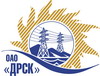 Открытое акционерное общество«Дальневосточная распределительная сетевая  компания»ПРОТОКОЛ ПЕРЕТОРЖКИПРЕДМЕТ ЗАКУПКИ: право заключения Договора на выполнение работ: Открытый запрос предложений (ЭТП): Закупка № 89 - Мероприятия по технологическому присоединению заявителей мощностью свыше 150 кВт на территории филиала «ХЭС».Закупка проводится согласно ГКПЗ 2015г. года, раздела  2.2.1 «Услуги ТПиР» № 89 на основании указания ОАО «ДРСК» от  12.11.2014 г. № 293.Плановая стоимость закупки:  15 000 000,00  руб. без НДС.Дата и время процедуры переторжки:  16.12.2014 г. 14:00 благовещенского времени№ и дата протокола переторжки:  43/\УТПиР-П от 16.12.2014г.Основание для проведения закупки (ГКПЗ и/или реквизиты решения ЦЗК):   ГКПЗИнформация о результатах вскрытия конвертов:Дата и время начала процедуры переторжки с предложениями участников:14:00 16.12.2014РЕШИЛИ:Утвердить протокол переторжки№ 43/УТПиР-Пг. Благовещенск________16.12.2014 г.Наименование и адрес участникаЦена до переторжкиЦена после переторжкиООО "МЭС-ДВ" (Россия, 680003, Хабаровский край, г. Хабаровск, ул. Союзная, 23Б)Итоговая стоимость предложения: 15 000 000.00 рублей без учета НДС.Стоимость единицы выполнения работ: 4 618 000,00 руб. (цена без НДС)Итоговая стоимость предложения: 15 000 000.00 рублей без учета НДС.Стоимость единицы выполнения работ: 4 534 967,56 руб. (цена без НДС)ОАО "ВСЭСС" (Россия, г. Хабаровск, ул. Тихоокеанская, 165, 680042)Итоговая стоимость предложения: 15 000 000.00 рублей без учета НДС.Стоимость единицы выполнения работ: 4 619 547,08 руб. (цена без НДС)Итоговая стоимость предложения: 15 000 000.00 рублей без учета НДС.Стоимость единицы выполнения работ: 4 356 179,08 руб. (цена без НДС)Ответственный секретарьТехнический секретарь_______________________________________________О.А. МоторинаК.В. Курганов